GENERAL PURPOSES COMMITTEEClosure.Attached/To follow:Agenda item no. 6(e):  Estate Management (to follow)Agenda item no. 6(f):   Health and Safety (to follows)Agenda item no. 7:  		Gillingham Direct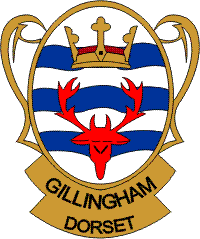 GILLINGHAM TOWN COUNCILThe Town HallSchool RoadGILLINGHAMDorset SP8 4QRTel: 01747 823588Email: gtc@gillinghamdorset-tc.gov.ukWeb site: www.gillinghamdorset-tc.gov.ukAll members of the General Purposes Committee are summoned to a meeting on Monday, 2nd September 2019, commencing at 7.30pm in the Council Chamber, Town Hall, School Road, Gillingham.All members of the General Purposes Committee are summoned to a meeting on Monday, 2nd September 2019, commencing at 7.30pm in the Council Chamber, Town Hall, School Road, Gillingham.All members of the General Purposes Committee are summoned to a meeting on Monday, 2nd September 2019, commencing at 7.30pm in the Council Chamber, Town Hall, School Road, Gillingham.All members of the General Purposes Committee are summoned to a meeting on Monday, 2nd September 2019, commencing at 7.30pm in the Council Chamber, Town Hall, School Road, Gillingham.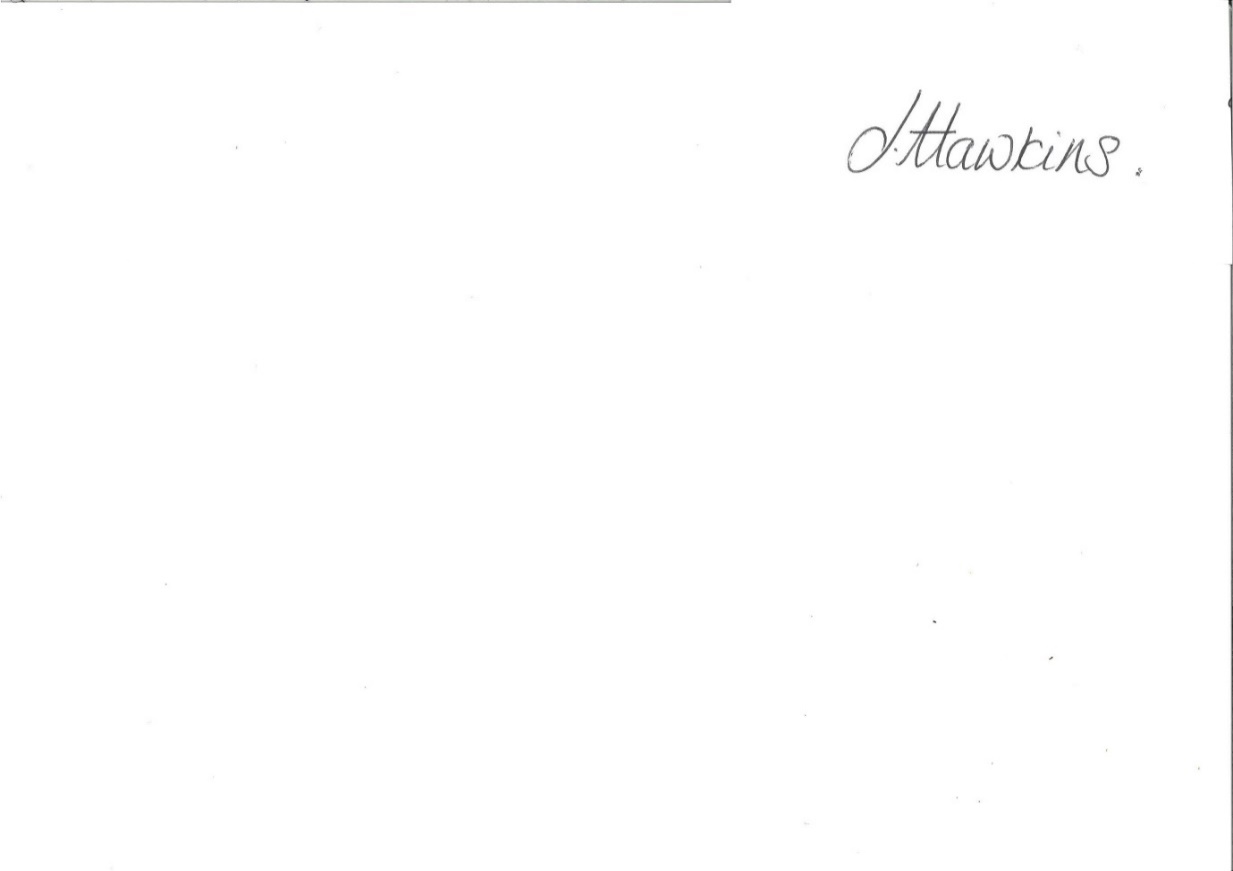 Issue Date: 23rd August 2019Issue Date: 23rd August 2019Mrs Julie HawkinsTown ClerkMrs Julie HawkinsTown ClerkAll in attendance should be aware that filming, recording, photographing or otherwise may occur during the meeting.  A designated area is set aside for members of the public not actively participating in the meeting where there will be no filming or photographs taken.All in attendance should be aware that filming, recording, photographing or otherwise may occur during the meeting.  A designated area is set aside for members of the public not actively participating in the meeting where there will be no filming or photographs taken.All in attendance should be aware that filming, recording, photographing or otherwise may occur during the meeting.  A designated area is set aside for members of the public not actively participating in the meeting where there will be no filming or photographs taken.All in attendance should be aware that filming, recording, photographing or otherwise may occur during the meeting.  A designated area is set aside for members of the public not actively participating in the meeting where there will be no filming or photographs taken.AGENDAAGENDAAGENDAAGENDAPublic Participation.  Please note: a period up to a maximum of fifteen minutes will be allowed for public comments and questions restricted to items listed on the following agenda.Public Participation.  Please note: a period up to a maximum of fifteen minutes will be allowed for public comments and questions restricted to items listed on the following agenda.Public Participation.  Please note: a period up to a maximum of fifteen minutes will be allowed for public comments and questions restricted to items listed on the following agenda.To receive apologies for absence.To receive apologies for absence.To receive apologies for absence.To approve the minutes of the last meeting held on Monday 5th August 2019.To approve the minutes of the last meeting held on Monday 5th August 2019.To approve the minutes of the last meeting held on Monday 5th August 2019.Questions.Questions.Questions.To receive any declarations of interest.  Please note: members are required to comply with the requirements of the Localism Act 2011, section 27, disclosable pecuniary interests.To receive any declarations of interest.  Please note: members are required to comply with the requirements of the Localism Act 2011, section 27, disclosable pecuniary interests.To receive any declarations of interest.  Please note: members are required to comply with the requirements of the Localism Act 2011, section 27, disclosable pecuniary interests.To receive and consider reports from sub-committee and task and finish groups, as follows:To receive and consider reports from sub-committee and task and finish groups, as follows:(a)Allotments and Burials (sub-committee)Allotments and Burials (sub-committee)Allotments and Burials (sub-committee)(b)Annual Christmas Event and Festive Lighting (sub-committee)Annual Christmas Event and Festive Lighting (sub-committee)Annual Christmas Event and Festive Lighting (sub-committee)(c)Annual Remembrance Day Parade (sub-committee)Annual Remembrance Day Parade (sub-committee)Annual Remembrance Day Parade (sub-committee)(d)Cycle link project – Gillingham to Motcombe (sub-committee)Cycle link project – Gillingham to Motcombe (sub-committee)Cycle link project – Gillingham to Motcombe (sub-committee)(e)Estate Management and Properties (sub-committee)Estate Management and Properties (sub-committee)Estate Management and Properties (sub-committee)(f)Health and Safety (sub-committee)Health and Safety (sub-committee)Health and Safety (sub-committee)(g)Traffic Management (sub-committee)Traffic Management (sub-committee)Traffic Management (sub-committee)(h)Events – VE Day 75th Anniversary Celebrations (task and finish group)Events – VE Day 75th Anniversary Celebrations (task and finish group)Events – VE Day 75th Anniversary Celebrations (task and finish group)(i)Fingerpost Refurbishment (task and finish group)Fingerpost Refurbishment (task and finish group)Fingerpost Refurbishment (task and finish group)(j)Gillingham Gateways (task and finish group)Gillingham Gateways (task and finish group)Gillingham Gateways (task and finish group)(k)Events – Green Gillingham (task and finish group)Events – Green Gillingham (task and finish group)Events – Green Gillingham (task and finish group)(l)High Street Facilities Refurbishment (task and finish group)High Street Facilities Refurbishment (task and finish group)High Street Facilities Refurbishment (task and finish group)(m)Gillingham Royal Forest Steering Group (DWT lead) (task and finish group)Gillingham Royal Forest Steering Group (DWT lead) (task and finish group)Gillingham Royal Forest Steering Group (DWT lead) (task and finish group)(n)Town Seating and Planted Areas Refurbishment (task and finish group)Town Seating and Planted Areas Refurbishment (task and finish group)Town Seating and Planted Areas Refurbishment (task and finish group)To receive a report on the monthly activities of Gillingham Direct.To receive a report on the monthly activities of Gillingham Direct.To receive a report on the monthly activities of Gillingham Direct.To receive matters pertinent to this meeting.  Please note: Members are advised that inclusion of any item is at the Chairman’s discretion and that a council cannot lawfully decide upon any matter which is not specified in the summons (agenda).To receive matters pertinent to this meeting.  Please note: Members are advised that inclusion of any item is at the Chairman’s discretion and that a council cannot lawfully decide upon any matter which is not specified in the summons (agenda).To receive matters pertinent to this meeting.  Please note: Members are advised that inclusion of any item is at the Chairman’s discretion and that a council cannot lawfully decide upon any matter which is not specified in the summons (agenda).